社團法人中華民國保護動物協會2020寵物食物銀行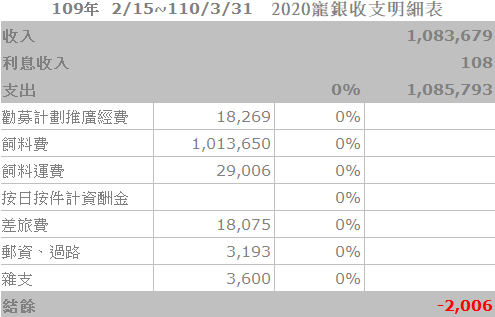 